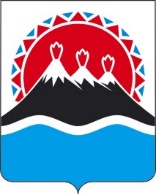 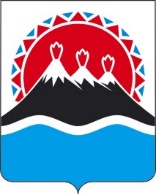 П О С Т А Н О В Л Е Н И ЕРЕГИОНАЛЬНАЯ СЛУЖБА ПО ТАРИФАМ И ЦЕНАМКАМЧАТСКОГО КРАЯ[Дата регистрации] № [Номер документа]г. Петропавловск-КамчатскийВ соответствии с Федеральным законом от 17.08.1995 № 147-ФЗ «О естественных монополиях», постановлениями Правительства Российской Федерации от 23.04.2008 № 293 «О государственном регулировании цен (тарифов, сборов) на услуги субъектов естественных монополий в транспортных терминалах, портах, аэропортах и услуги по использованию инфраструктуры внутренних водных путей», от 10.12.2008 № 950 «Об участии органов исполнительной власти субъектов Российской Федерации в области государственного регулирования тарифов в осуществлении государственного регулирования и контроля деятельности субъектов естественных монополий», постановлением Правительства Камчатского края от 07.04.2023 № 204-П «Об утверждении положения о Региональной службе по тарифам и ценам Камчатского края», протоколом Правления Региональной службы по тарифам и ценам Камчатского края от ХХ.ХХ.2023 № ХХПОСТАНОВЛЯЮ:1.	Установить предельные максимальные тарифы за обслуживание воздушных судов на услуги в аэропорту г. Петропавловск-Камчатский, оказываемые ООО «Компания «Солнечный ветер», согласно приложению.2.	Настоящее постановление вступает в силу через десять дней после дня его официального опубликования.[горизонтальный штамп подписи 1]Приложение к постановлению Региональной службы по тарифам и ценам Камчатского края от ХХ.ХХ.2023 № ХХ Предельные максимальные тарифы за обслуживание воздушных судов на услуги в аэропорту г. Петропавловск-Камчатский, оказываемые ООО «Компания «Солнечный ветер»Примечание:*Тариф за хранение авиационного топлива применяется к потребителю-собственнику авиационного топливаОб установлении предельных максимальных тарифов за обслуживание воздушных судов на услуги в аэропорту г. Петропавловск-Камчатский, оказываемые ООО «Компания «Солнечный ветер»Исполняющаяобязанности руководителяМ.В. Лопатникова№ п/пНаименование сбора, тарифаЕдиница измеренияРазмер сбора, тарифа, без НДС1.Тариф за обеспечение заправки воздушных судов авиационным топливомРуб./тн3 624,322.Тариф за хранение авиационного топлива (*)Руб./тн/сутки13,47